109年度臺北市防減災及氣候變遷調適教育創意四格漫畫甄選評分表-國小低年級109年度臺北市防減災及氣候變遷調適教育創意四格漫畫甄選評分表-國小低年級109年度臺北市防減災及氣候變遷調適教育創意四格漫畫甄選評分表-國小低年級109年度臺北市防減災及氣候變遷調適教育創意四格漫畫甄選評分表-國小低年級獎項成績標號作品1特優B1-032家家防災 人人有責-康寧國小張羿翰同學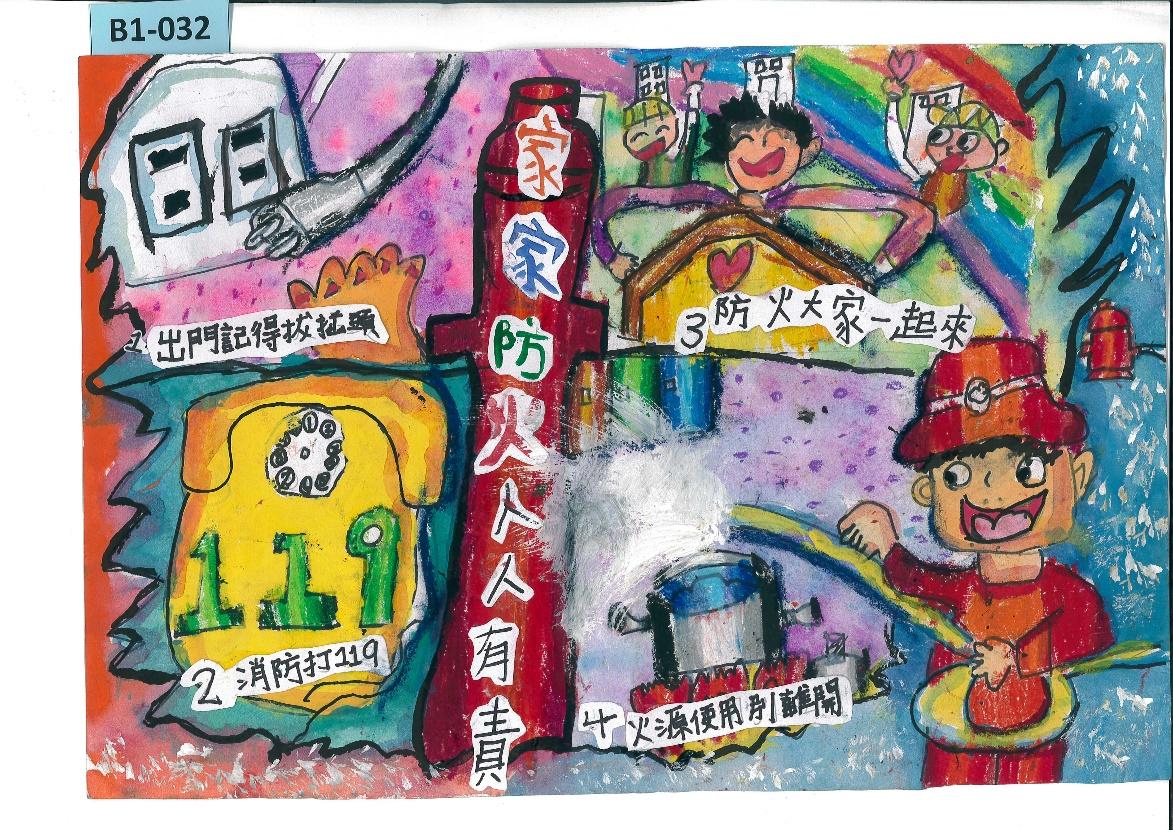 2特優B1-031颱風來了怎麼辦?- 吳興國小姚柔伊同學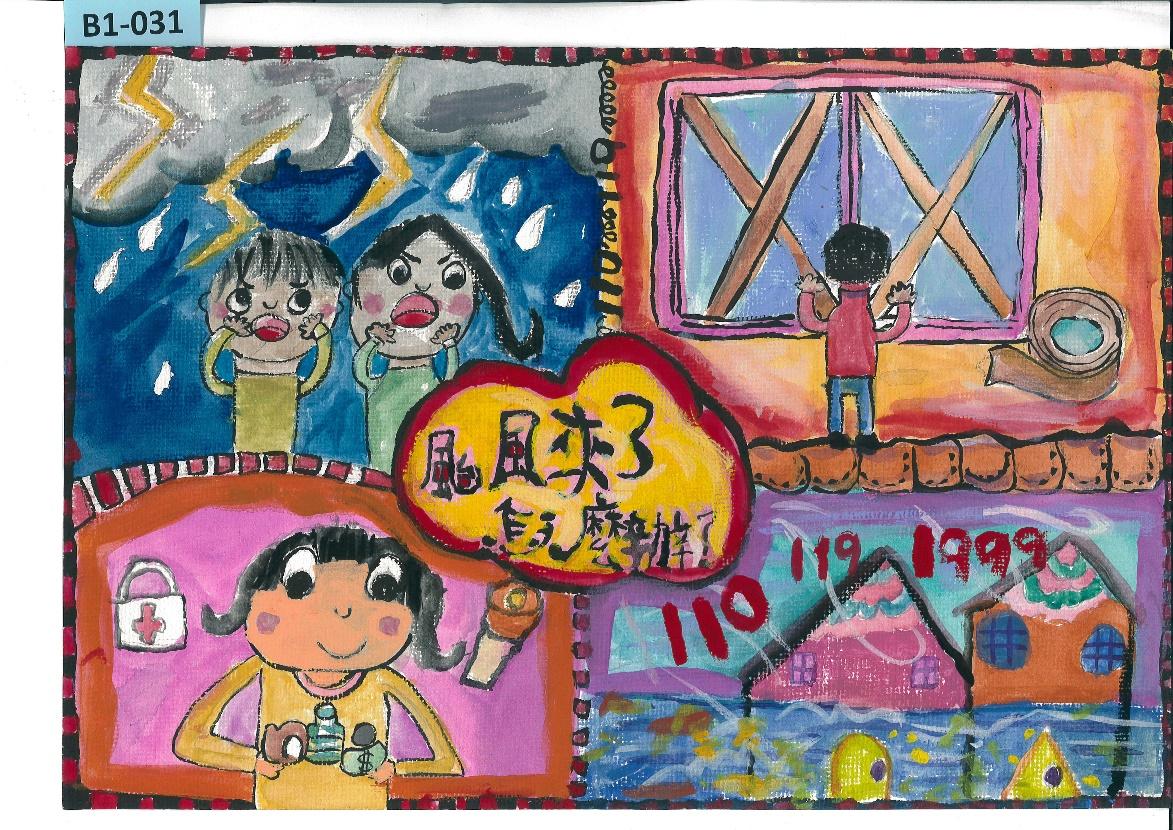 3特優B1-047地球暖化大家一起愛地球-文昌國小盧奕彣同學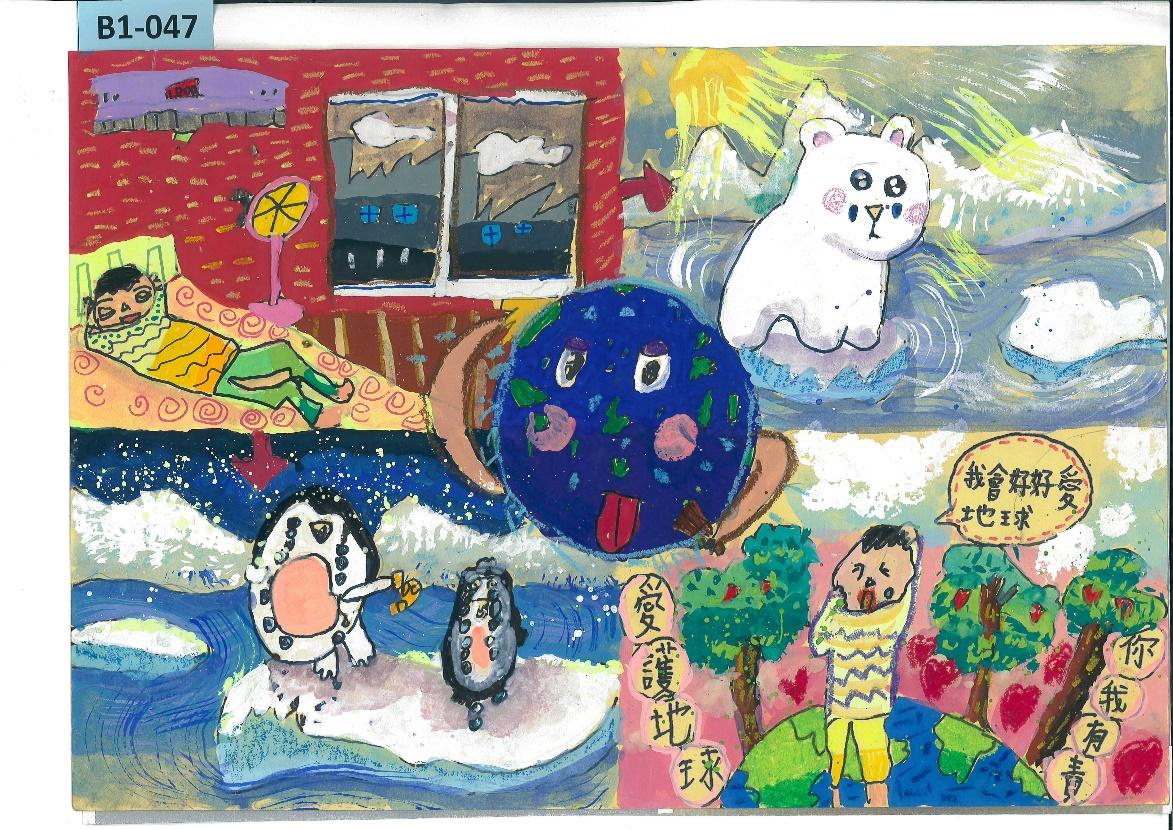 4特優B1-038外熊入侵白兔學校-百齡國小吳采芙同學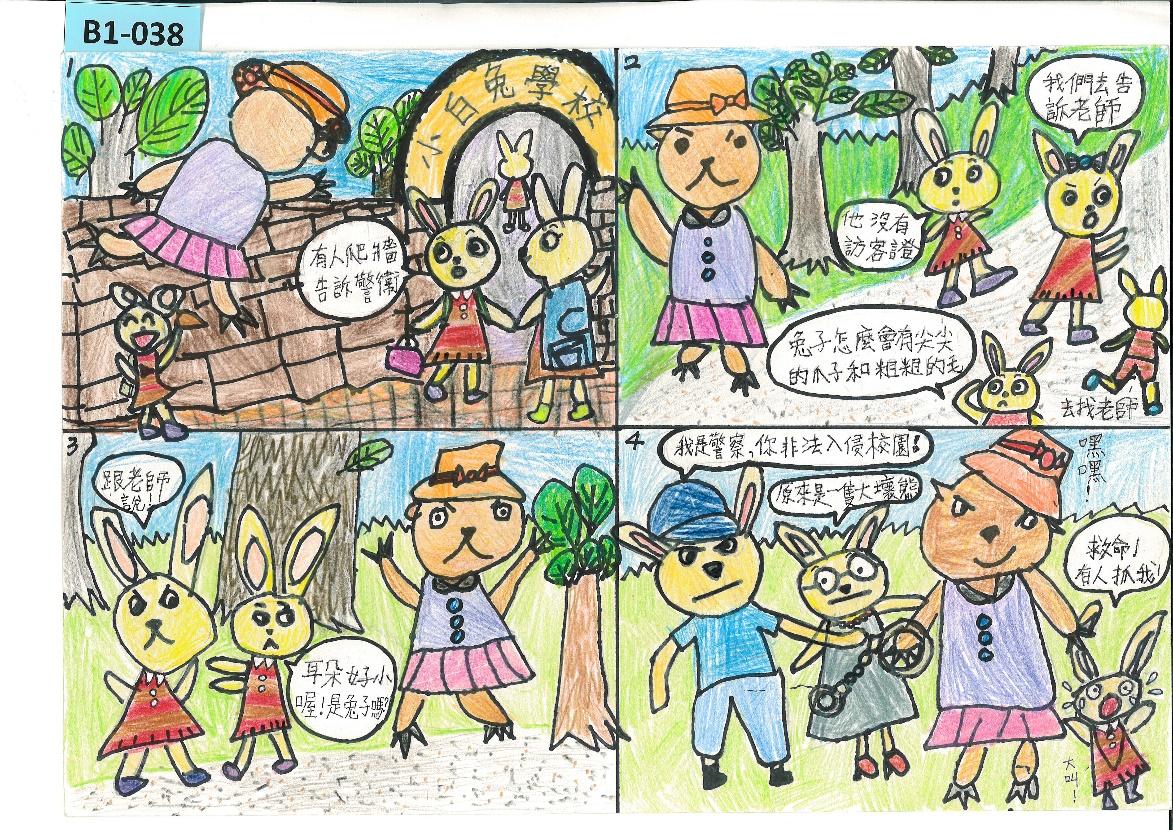 5特優B1-053防災知識不可少-私立再興小學黃浚愷同學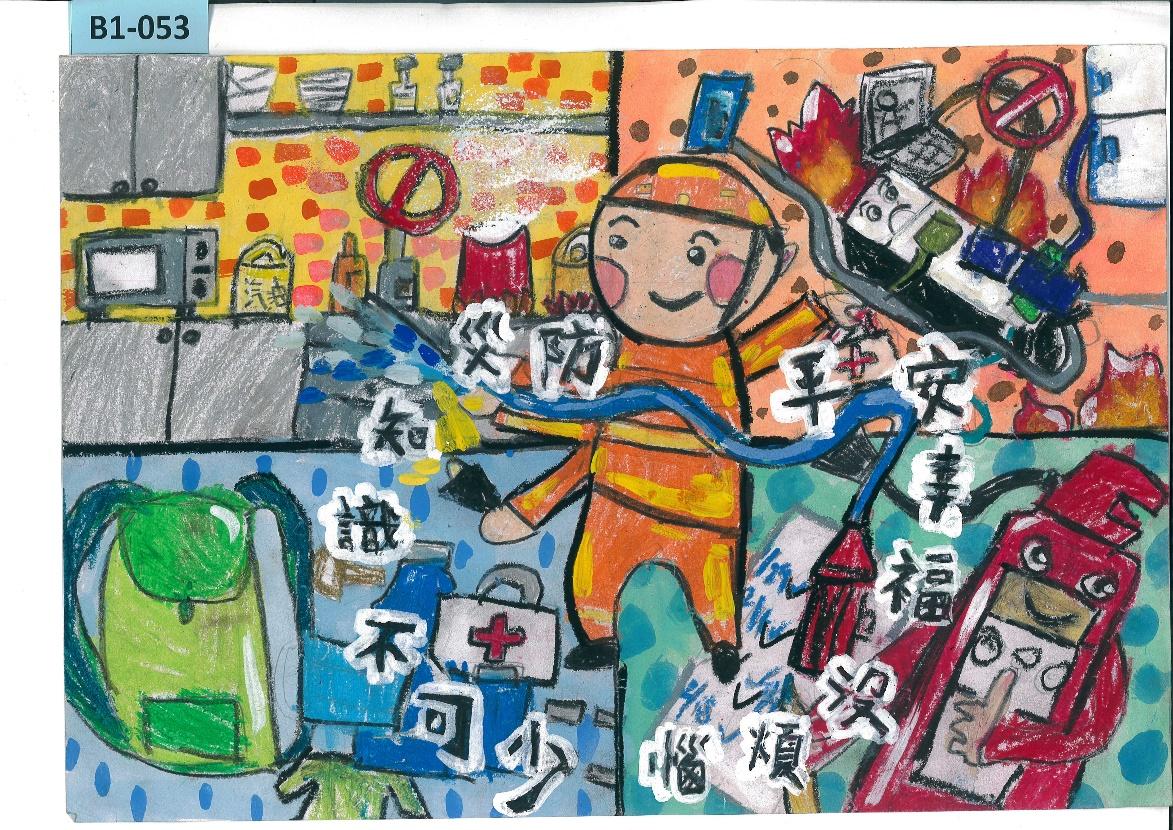 